PENGARUH KOMUNIKASI INTERPERSONALTERHADAP KEPRIBADIAN MAHASISWAFISIP UNIVERSITAS PASUNDANOleh :CAHYA LINA FATMASARI132050094SKRIPSIUntuk Memperoleh Gelar Sarjana Pada Program Studi Ilmu Komunikasi Fakultas Ilmu Sosial dan Ilmu Politik Universitas Pasundan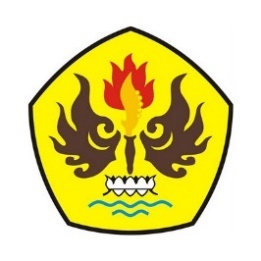 FAKULTAS ILMU SOSIAL DAN ILMU POLITIKUNIVERSITAS PASUNDAN BANDUNG2017